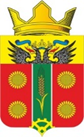 АДМИНИСТРАЦИЯИСТОМИНСКОГО СЕЛЬСКОГО ПОСЕЛЕНИЯАКСАЙСКОГО РАЙОНА РОСТОВСКОЙ ОБЛАСТИПОСТАНОВЛЕНИЕ14.03.2022                             х. Островского                                             №53 О типовых формах документов, используемых при осуществлении муниципального земельного контроля на территории Истоминского сельского поселенияВ соответствии с частью 3 статьи 21 Федерального закона от 31 июля 2020 г. № 248-ФЗ «О государственном контроле (надзоре) и муниципальном контроле в Российской Федерации», соглашением о передаче части полномочий по муниципальному земельному контролю от 21.12.2017 года, решением Собрания депутатов Истоминского сельского поселения от 29.10.2021 № 10 «Об утверждении Положения о муниципальном земельном контроле в границах муниципального образования «Истоминское сельское поселение», ПОСТАНОВЛЯЮ:Утвердить формы документов, используемых при осуществлении муниципального земельного контроля на территории Истоминского сельского поселения:1.1. журнал учета профилактических мероприятий согласно приложению 1;1.2. мотивированное представление о проведении контрольного (надзорного) мероприятия согласно приложению 2;1.3. мотивированное представление о направлении предостережения о недопустимости нарушения обязательных требований согласно приложению 3;1.4. мотивированное представление об отсутствии основания для проведения контрольного (надзорного) мероприятия согласно приложению 4;1.5. задание на проведение контрольного (надзорного) мероприятия без взаимодействия с контролируемым лицом согласно приложению 5;1.6. протокол осмотра согласно приложению 6;1.7. решение о проведении выездной проверки согласно приложению 7;1.8. план-схема согласно приложению 8;1.9. фототаблица согласно приложению 9;1.10. протокол опроса согласно приложению 10;1.11. письменные объяснения согласно приложению 11;1.12. требование о представлении документов согласно приложению 12;1.13. протокол инструментального обследования согласно приложению 13;1.14. решение о приостановлении срока проведения контрольного (надзорного) мероприятия согласно приложению 14;1.15. акт по фактам воспрепятствования мерам по осуществлению контрольного (надзорного) мероприятия согласно приложению 15;1.16. акт о невозможности проведения контрольного (надзорного) мероприятия согласно приложению 16;1.17. акт выездного обследования согласно приложению 17;1.18. предписание об устранении выявленных нарушений согласно приложению 18;1.19. заявление о согласовании с прокурором внепланового контрольного (надзорного) мероприятия;1.20. журнал учета предостережений о недопустимости нарушения обязательных требований.2. Контроль за исполнением настоящего постановления оставляю за собой.Глава администрации			                                              Истоминского сельского поселения                                                   Кудовба Д.А.Приложение №1к Постановлению Администрации Истоминского сельского поселенияот 141.03.2022 г. № 53(форма)Приложение №2к Постановлению Администрации Истоминского сельского поселенияот 14.03.2022 г. № 53(форма)Мотивированное представлениео проведении контрольного (надзорного) мероприятияРассмотрев сведения о причинении вреда (ущерба) (об угрозе причинения вреда (ущерба)) охраняемым законом ценностям ______________________________________________________________________________________________________________________,(указываются конкретные сведения о причинении (угрозе причинения) вредаохраняемым   законом ценностям: жизни и здоровью граждан, соблюдению порядка государственного управления, иных требований в области земельного законодательства)Вариант 1:указанные в _______________________________________________________________(реквизиты (дата, номер, автор) обращений (заявлений) граждан иорганизаций, информации от органов государственной власти, органов местногосамоуправления, из средств массовой информации)Вариант 2:полученные при проведении контрольных (надзорных) мероприятий, включая контрольные (надзорные) мероприятия без взаимодействия, в том числе в отношении иных контролируемых лиц: ___________________________________________________________________________________________________________________________________(указываются сведения о проведении контрольных (надзорных) мероприятий)Проведена оценка достоверности поступивших сведений: ________________________________________________________________________________________________________(указываются проведенные мероприятия по оценке достоверности сведений (втом  числе, в соответствии с ч. 3 ст. 58 Закона N 248-ФЗ: запрос сведений улиц, органов, направивших обращение, у контролируемых лиц, о проведенииконтрольных (надзорных) мероприятий без взаимодействия))Проведены мероприятия, направленные на установление личности гражданина и полномочий представителя организации (в случае их проведения): __________________________________________________________________________________________________(указываются проведенные мероприятия, предусмотренные ч. 2 ст. 59 ЗаконаN 248-ФЗ, в случае поступления обращения способами, указанными в п. 3ч. 1 ст. 59 Закона N 248-ФЗ)Установил(а), что достоверность сведений о причинении вреда (ущерба) (об угрозе причинения вреда (ущерба)) (указать нужное) охраняемым законом ценностям подтверждена.На основании пункта 1 статьи 60 Федерального закона от 31.07.2020 N  248-ФЗ "О государственном контроле (надзоре) и муниципальном контроле в Российской Федерации"  предлагается   провести  контрольное  (надзорное)  мероприятие:___________________________________________________________________________(вид мероприятия, предусматривающий взаимодействие с контролируемым лицом)в рамках: _________________________________________________________________(наименование вида муниципального контроля)в отношении: ______________________________________________________________(наименование (ФИО) контролируемого лица (контролируемых лиц),объекты контроля)по адресу: ________________________________________________________________ссылки на нормативные правовые акты и их структурные единицы, содержащие обязательные   требования, соблюдение которых будет являться предметом контрольного (надзорного) мероприятия: _________________________________________________________________________________________________________________________________Приложение №3к Постановлению Администрации Истоминского сельского поселенияот 14.03.2022 г. № 53(форма)Мотивированное представлениео направлении предостережения о недопустимости нарушенияобязательных требованийРассмотрев сведения о причинении вреда (ущерба) (об угрозе причинения вреда (ущерба)) охраняемым законом ценностям ____________________________________________________________________________________________________________________________,(указываются конкретные сведения о причинении (угрозе причинения) вредаохраняемым   законом ценностям: жизни и здоровью граждан, соблюдению порядка государственного управления, иных требований в области земельного законодательства)Вариант 1:указанные в _______________________________________________________________(реквизиты (дата, номер, автор) обращений (заявлений) граждан иорганизаций, информации от органов государственной власти, органов местногосамоуправления, из средств массовой информации)Вариант 2:полученные при проведении контрольных (надзорных) мероприятий, включая контрольные (надзорные) мероприятия без взаимодействия, в том числе в отношении иных контролируемых лиц: _________________________________________________________________________________________________________________________________(указываются сведения о проведении контрольных (надзорных) мероприятий)Проведена оценка достоверности поступивших сведений: _______________________________________________________________________________________________________(указываются проведенные мероприятия по оценке достоверности сведений (втом  числе, в соответствии с ч. 3 ст. 58 Закона N 248-ФЗ: запрос сведений улиц, органов, направивших обращение, у контролируемых лиц, о проведенииконтрольных (надзорных) мероприятий без взаимодействия))Проведены мероприятия, направленные на установление личности гражданина и полномочий представителя организации: _____________________________________________________________________________________________________________________(указываются проведенные мероприятия, предусмотренные ч. 2 ст. 59 ЗаконаN 248-ФЗ, в случае поступления обращения способами, указанными в п. 3ч. 1 ст. 59 Закона N 248-ФЗ)Установил(а), что подтверждение достоверности сведений о причинении вреда (ущерба) или об угрозе причинения вреда (ущерба) охраняемым законом ценностям, отсутствует.На  основании пункта 2 статьи 60 Федерального закона от 31.07.2020 N 248-ФЗ "О государственном контроле (надзоре) и муниципальном контроле в Российской Федерации"   предлагается   направить   предостережение   о  недопустимости нарушения обязательных требований в адрес: _______________________________________________________________________________________________________________________________________(наименование (ФИО) контролируемого лица (контролируемых лиц))в рамках: _________________________________________________________________(наименование вида муниципального контроля)Приложение №4к Постановлению Администрации Истоминского сельского поселенияот 14.03.2022 г. № 53(форма)Мотивированное представлениеоб отсутствии основания для проведения контрольного(надзорного) мероприятияРассмотрев сведения о причинении вреда (ущерба) (об угрозе причинения вреда (ущерба)) охраняемым законом ценностям ____________________________________________________________________________________________________________________________,(указываются конкретные сведения о причинении (угрозе причинения) вредаохраняемым   законом ценностям: жизни и здоровью граждан, соблюдению порядка государственного управления, иных требований в области земельного законодательства)Вариант 1:указанные в _______________________________________________________________(реквизиты (дата, номер, автор) обращений (заявлений) граждан иорганизаций, информации от органов государственной власти, органов местногосамоуправления, из средств массовой информации)Вариант 2:полученные при проведении контрольных (надзорных) мероприятий, включая контрольные (надзорные) мероприятия без взаимодействия, в том числе в отношении иных контролируемых лиц: _________________________________________________________________________________________________________________________________(указываются сведения о проведении контрольных (надзорных) мероприятий)Проведена оценка достоверности поступивших сведений: _______________________________________________________________________________________________________(указываются проведенные мероприятия по оценке достоверности сведений (втом  числе, в соответствии с ч. 3 ст. 58 Закона N 248-ФЗ: запрос сведений улиц, органов, направивших обращение, у контролируемых лиц, о проведенииконтрольных (надзорных) мероприятий без взаимодействия))Проведены мероприятия, направленные на установление личности гражданина и полномочий представителя организации: _____________________________________________________________________________________________________________________(указываются проведенные мероприятия, предусмотренные ч. 2 ст. 59 ЗаконаN 248-ФЗ, в случае поступления обращения способами, указанными в п. 3ч. 1 ст. 59 Закона N 248-ФЗ)Установил(а), чтоВариант 1:Подтвердить личность гражданина, полномочия представителя организации, невозможно.Вариант 2:Обнаружена недостоверность сведений о причинении вреда (ущерба) или об угрозе причинения вреда (ущерба) охраняемым законом ценностям.На  основании пункта 3 статьи 60 Федерального закона от 31.07.2020 N 248-ФЗ "О государственном контроле (надзоре) и муниципальном контроле в Российской Федерации"  сообщается  об отсутствии основания для проведения контрольного (надзорного) мероприятия.Приложение №5к Постановлению Администрации Истоминского сельского поселенияот 14.03.2022 г. № 53(форма)ЗАДАНИЕ НА ПРОВЕДЕНИЕ ВЫЕЗДНОГО ОБСЛЕДОВАНИЯ ОБЪЕКТА ЗЕМЕЛЬНЫХ ОТНОШЕНИЙПровести выездное обследование объекта земельных отношений: ____________________________________________________________________________________________________________________________________________________________________________________________________________________________________________________________________________________________________________________(по месту нахождения (осуществления деятельности) организации (ее филиалов, представительств, обособленных структурных подразделений), месту осуществления деятельности гражданина, месту нахождения объекта контроля.)2. Назначить лицами, уполномоченными на проведение выездного обследования: ____________________________________________________________________________________________________________________________________________________________________________________________________________________________________________________________________________________________________________________(фамилия, имя, отчество (последнее – при наличии), должность должностного лица (должностных лиц), уполномоченного(ых) на проведение проверки)3. В рамках проведения выездного обследования осуществить следующие контрольные (надзорные) действия:__________________________________________________________ __________________________________________________________________________________________________________________________________________________________(инспекционный визит; рейдовый осмотр; документарная проверка; выездная проверка; наблюдение за соблюдением обязательных требований; выездное обследование и т.д.)4. Срок проведения выездного обследования: 5. Дата проведения выездного обследования:Приложение №6к Постановлению Администрации Истоминского сельского поселенияот 14.03.2022 г. № 53(форма)Протокол осмотра___________________________________________________________________________(должность, фамилия, инициалы инспектора, составившего протокол)При проведении _________________ на основании _____________________________  (вид контрольного (надзорного)                                                  (реквизиты решения о проведении           мероприятия)                                                                            КНМ, задания на проведение КНМ                                                                                                               без взаимодействия                                                                                                               с контролируемым лицом)В отношении _______________________________________________________________(наименование (ФИО) контролируемого лица (за исключениемпроведения осмотра при проведении выездного обследования))В  соответствии со статьей 76 Федерального закона от 31.07.2020   N  248-ФЗ "О государственном контроле (надзоре) и муниципальном контроле в Российской Федерации" проведен осмотр _________________________________________________________________________________________________________________________________________(объект земельных отношений, кадастровый номер и т.д.)Находящихся по адресу: _______________________________________________________________________________________________________________________________В присутствии: ____________________________________________________________(указание о присутствии/отсутствии контролируемого лицаили его представителя (с указанием его фамилии, имени,отчества), иных лиц)С применением (фотосъемки, видеосъемки и т.п.): _____________________________________________________________________________(указание модели технического средства)Осмотром установлено: ________________________________________________________________________________________________________________________________К протоколу прилагаются: __________________________________________________(указываются материалы, полученные при проведенииосмотра при их наличии, в том числе план-схемы,фототаблицы, видеозаписи)Заявления и замечания, поступившие от участвующих лиц в ходе и по окончании осмотра: ________________________________________________________________________________________________________________________________________________________С текстом протокола ознакомлен                                                                       _____________________________________________________________________________(ФИО, подпись)Копию протокола получил                                                                                 _____________________________________________________________________________(ФИО, подпись)Приложение №7к Постановлению Администрации Истоминского сельского поселенияот 14.03.2022 г. № 53(форма)Отметка об ознакомлении или об отказе от ознакомления (дата и время) контролируемых лиц или их представителей с решением о проведении выездной проверки Отметка о направлении решения в электронном виде (адрес электронной почты), в том числе через личный кабинет на специализированном электронном порталеПриложение №8к Постановлению Администрации Истоминского сельского поселенияот 14.03.2022 г. № 53(форма)План-схемак протоколу осмотра от _______ № ___№ ____ от "__" ______ 20__ г.Составлена при осмотре (досмотре) земельного участка:___________________________________________________________________________(адрес)Кадастровый номер земельного участка (при наличии): ___________________________________________________________________________.______________________                 ___________________________________. собственник/владелец                                                         Ф.И.О., наименование контролируемого лицаПриложение №9к Постановлению Администрации Истоминского сельского поселенияот 14.03.2022 г. № 53(форма)Администрация Истоминского сельского поселенияФОТОТАБЛИЦА
_____________________________________________________________________________________(дата, время) (Ф.И.О. должностного лица, наименование юридического лица, Ф.И.О. гражданина) (адрес)Прилагается: ____  фото.Фото №1Фото №2И т.д.Приложение №10к Постановлению Администрации Истоминского сельского поселенияот 14.03.2022 г. № 53(форма)Протокол опроса___________________________________________________________________________(должность, фамилия, инициалы инспектора, составившего протокол)при проведении ____________________ на основании __________________________                                          (вид контрольного                                                     (реквизиты решения                                   (надзорного) мероприятия)                                              о проведении КНМ)в отношении _______________________________________________________________                      (наименование (ФИО) контролируемого лица)в  соответствии со статьей 78 Федерального закона от 31.07.2020 N 248-ФЗ "О государственном  контроле  (надзоре)  и муниципальном контроле в Российской Федерации" проведен опрос ___________________________________________________________________________________________________________________________,(ФИО, должность опрашиваемого лица)Статус опрашиваемого лица: ________________________________________________(контролируемое лицо, его представитель (с указанием должностии реквизитов документов, подтверждающих полномочия), иное лицо)Результаты опроса: ___________________________________________________________________________________________________________________________________Достоверность изложенных сведений подтверждаю ________________________________________________________________________________________________________(фамилия, имя, отчество, подпись опрашиваемого лица)Приложение №11к Постановлению Администрации Истоминского сельского поселенияот 14.03.2022 г. № 53(форма)Письменные объясненияпри проведении ___________________ на основании ___________________________                (вид контрольного                                                       (реквизиты решения                               (надзорного) мероприятия)                                                 о проведении КНМ)в отношении _______________________________________________________________(наименование (ФИО) контролируемого лица)в  соответствии  с  частью  3  статьи  79 Федерального закона от 31.07.2020 №  248-ФЗ  "О государственном контроле (надзоре) и муниципальном контроле в Российской Федерации" составлены объяснения со слов: _______________________________________________________________________________________________________________________________(ФИО должностных лиц или работников организации, гражданина, являющихсяконтролируемыми лицами, их представителей, свидетелей)Содержание объяснений: _______________________________________________________________________________________________________________________________________________________________________________________________________________________________________________________________________________________________________________________________________________________________________________________________________________________________________________________Дополнения лица, представившего объяснения: _____________________________________________________________________________________________________________(заполняется лицом, представившим объяснения)С объяснениями ознакомлен(а), со слов записано верно ______________________________________________________________________________________________________(фамилия, имя, отчество, подпись лица, представившего объяснения)"__" ____________ 20__ г. _________________________________________________(дата составления, место составления - заполняются лицом, представившимобъяснения)Приложение №12к Постановлению Администрации Истоминского сельского поселенияот 14.03.2022 г. № 53(форма)                   Требование о представлении документовВ связи с проведением _______________ на основании ________________________                     (вид контрольного                                            (реквизиты решения                                             (надзорного) мероприятия)                                    о проведении КНМ)в отношении _______________________________________________________________                       (наименование (ФИО) контролируемого лица)в  соответствии со статьей 80 Федерального закона от 31.07.2020 N 248-ФЗ "О государственном  контроле  (надзоре)  и муниципальном контроле в Российской Федерации"  необходимо представить следующие документы, необходимые и (или) имеющие  значение  для  проведения  оценки  соблюдения контролируемым лицом обязательных требований, и (или) их копии:______________________________________________________________________________________________________________________________________________________(указываются запрашиваемые документы)в течение _____________________ со дня получения настоящего требования (при проведении документарной проверки - в течение 10 рабочих дней).За  непредставление  или  несвоевременное  представление  в орган (должностному лицу), осуществляющий (осуществляющему) муниципальный контроль,  либо  представление  таких  сведений  (информации)  в неполном  объеме  или  в  искаженном  виде  статьей 19.7 Кодекса Российской Федерации     об     административных     правонарушениях     предусмотрена административная ответственность.В  случае,  если  контролируемое  лицо  не  имеет  возможности  представить истребуемые  документы  в  течение  установленного  в  настоящем требовании срока,   оно   обязано  незамедлительно  ходатайством  в  письменной  форме уведомить   инспектора   о   невозможности   представления   документов   в установленный  срок с указанием причин, по которым истребуемые документы не могут  быть  представлены в установленный срок, и срока, в течение которого контролируемое  лицо  может  представить истребуемые документы (ч. 4 ст. 80 Закона N 248-ФЗ).Приложение №13к Постановлению Администрации Истоминского сельского поселенияот 14.03.2022 г. № 53(форма)Протокол инструментального обследования___________________________________________________________________________(должность, фамилия, инициалы инспектора, специалиста,составившего протокол)при проведении ___________________ на основании ___________________________                (вид контрольного                                                       (реквизиты решения                               (надзорного) мероприятия)                                                 о проведении КНМ)в отношении _______________________________________________________________(наименование (ФИО) контролируемого лица)в  соответствии со статьей 82 Федерального закона от 31.07.2020 N 248-ФЗ "О государственном  контроле  (надзоре)  и муниципальном контроле в Российской Федерации" проведено инструментальное обследование.Сведения о контролируемом лице: ___________________________________________                                                                 (сведения о контролируемом лице или его представителе)Предмет обследования: ________________________________________________________________________________________________________________________________Используемые специальное оборудование и (или) технические приборы:___________________________________________________________________________Методики инструментального обследования: _____________________________________________________________________________________________________________Результат инструментального обследования: _______________________________________________________________________________________________________________________________________________________________________________________Иные сведения, имеющие значение для оценки результатов инструментальногообследования: ________________________________________________________________________________________________________________________________________С участием инспекторов, специалистов:___________________________________________________________________________(ФИО, должности)К протоколу прилагается: _____________________________________________________________________________________________________________________________Приложение №14к Постановлению Администрации Истоминского сельского поселенияот 14.03.2022 г. № 53(форма)Решениео приостановлении срока проведения контрольного(надзорного) мероприятияНа  основании части 13 статьи 65 Федерального закона от 31.07.2020 N 248-ФЗ "О государственном контроле (надзоре) и муниципальном контроле в Российской Федерации" приостановить на ___ рабочих дней (с ________ по _________) срок проведения  контрольного  (надзорного)  мероприятия,  которое проводится на основании решения о проведении _________________________________________ от __________ № ______,(название решения)принятого __________________________________________________________________,(должностное лицо, принявшее решение)(далее - Решение) в отношении _________________________________________________                                                                               (наименование (ФИО) контролируемого лица)в связи с проведением _________________________________________________________                                                        (вид экспертизы; организация, лица, ответственные за проведение)Изложить пункт 12 Решения в следующей редакции <*>:"12.  Инспекционный визит (Рейдовый осмотр, Выездная проверка) проводится в следующие сроки:с "__" ____ ____ г., __ час. __ мин. по "__" ____ ____ г., __ час. __ мин.;с "__" ____ ____ г., __ час. __ мин. по "__" ___ ____ г., __ час. __ мин.".--------------------------------<*> При приостановлении срока проведения документарной проверки изменения в решение о проведении контрольного (надзорного) мероприятия не вносятся.Приложение №15к Постановлению Администрации Истоминского сельского поселенияот 14.03.2022 г. № 53(форма)Актпо фактам воспрепятствования мерам по осуществлениюконтрольного (надзорного) мероприятияНа основании решения _______________________ от _______ № ______, принятого______________________, было назначено проведение контрольного (надзорного)мероприятия в отношении: _____________________________________________________________________________________________________________________________(наименование (ФИО) контролируемого лица)Даты и время фактического проведения контрольного (надзорного) мероприятия:с "__" ____ 20__ г. с __ час. __ мин. до __ час. __ мин.по "__" ___ 20__ г. с __ час. __ мин. до __ час. __ мин.Инспектор, проводивший контрольное (надзорное) мероприятие:___________________________________________________________________________(фамилия, имя, отчество, должность)Факты воспрепятствования мерам по осуществлению контрольного (надзорного) мероприятия:______________________________________________________________________________________________________________________________________________________(факты непредставления или несвоевременного представления контролируемымлицом документов и материалов, запрошенных при проведении контрольного(надзорного) мероприятия; информация   о   невозможности провести опрос должностных лиц и (или)работников контролируемого лица; сведения об ограничении доступа на земельный участок;факты   воспрепятствования   иным   мерам   по осуществлению контрольного(надзорного) мероприятия)Прилагаемые к акту документы (при наличии): _______________________________Приложение №16к Постановлению Администрации Истоминского сельского поселенияот 14.03.2022 г. № 53(форма)Акто невозможности проведения контрольного(надзорного) мероприятияНа основании решения _______________ от __________ № ___________, принятого ______________________, было назначено проведение контрольного (надзорного) мероприятия в отношении: _____________________________________________________________________________________________________________________________(наименование (ФИО) контролируемого лица)Даты и время фактического проведения контрольного (надзорного) мероприятия:с "__" ____ 20__ г. с __ час. __ мин. до __ час. __ мин.по "__" ___ 20__ г. с __ час. __ мин. до __ час. __ мин.(в случае, если проведение контрольного (надзорного) мероприятия было начато)Инспектор, проводивший контрольное (надзорное) мероприятие:___________________________________________________________________________(фамилия, имя, отчество, должность)Причины невозможности проведения контрольного (надзорного) мероприятия:___________________________________________________________________________(отсутствие   контролируемого   лица по месту нахождения (осуществлениядеятельности); фактическое неосуществление деятельности контролируемымлицом; иные действия (бездействие) контролируемого лица)В ходе проведения контрольного (надзорного) мероприятия установлено:___________________________________________________________________________(описание    хода   проведения   контрольного (надзорного) мероприятия,фактических обстоятельств, являющихся причиной невозможности его проведенияили завершения, фактически проведенные контрольные (надзорные) действия,информация об их результатах)После   составления   акта   о невозможности проведения контрольного (надзорного) мероприятия:инспектор  вправе  совершить  контрольные (надзорные) действия в рамках данного  контрольного  (надзорного) мероприятия в любое время до завершения проведения   контрольного   (надзорного)   мероприятия,  предусматривающего взаимодействие с контролируемым лицом;    уполномоченное должностное лицо контрольного (надзорного) органа вправе принять  решение  о  проведении  в отношении контролируемого лица такого же контрольного  (надзорного)  мероприятия  без  предварительного  уведомления контролируемого лица и без согласования с органами прокуратуры.Прилагаемые к акту документы (при наличии): _______________________________Приложение №17к Постановлению Администрации Истоминского сельского поселенияот 14.03.2022 г. № 53(форма)Акт выездного обследованияВыездное обследование начато "__" ___ 20__ г. в "__" ч. "__" мин.Выездное обследование завершено "__" ___ 20__ г. в "__" ч. "__" мин.1. Выездное обследование проведено в соответствии с:___________________________________________________________________________(реквизиты задания на проведение контрольного (надзорного)мероприятия без взаимодействия с контролируемым лицом)2. Выездное обследование проведено в рамках муниципального земельного контроля, номер в реестре государственных и муниципальных услуг _____________________________________________________________________________(наименование вида государственного контроля (надзора), вида муниципального контроля в соответствии с единым реестром видов федерального государственного контроля (надзора), регионального государственного контроля (надзора), муниципального контроля)3. Выездное обследование проведено:_______________________________________________________________________________________________________________________________________________________________________________________________________________________________________(указываются фамилии, имена, отчества (при наличии), должности инспектора (инспекторов, в том числе руководителя группы инспекторов), уполномоченного (уполномоченных) на проведение выездной проверки. При замене инспектора (инспекторов) после принятия решения о проведении выездного обследования, такой инспектор (инспекторы) указывается (указываются), если его (их) замена была проведена после начала выездного обследования)4. К проведению выездного обследования были привлечены:специалисты:__________________________________________________________________________________________________________________________________________________________ (указываются фамилии, имена, отчества (при наличии), должности специалистов);эксперты (экспертные организации):__________________________________________________________________________________________________________________________________________________________(указываются фамилии, имена, отчества (при наличии) должности экспертов, с указанием сведений о статусе эксперта в реестре экспертов контрольного (надзорного) органа или наименование экспертной организации, с указанием реквизитов свидетельства об аккредитации и наименования органа по аккредитации, выдавшего свидетельство об аккредитации)5. Выездное обследование проведено в отношении: земельного участка с кадастровым номером ____________________________________________________________________, (указывается объект контроля, в отношении которого проведена выездная проверка).6. Выездное обследование проведено по адресу (местоположению): _______________________________________________________________________________________________________________________________________________________________________________________________________________________________________(указываются адреса (местоположение) места осуществления контролируемым лицом деятельности или места нахождения иных объектов контроля, в отношении которых была проведена выездное обследование)8. Выездное обследование проведено в следующие сроки:_______________________ с ___ часов ___ мин.  до ___ часов ___ мин.   (указываются дата и время проведения выездного обследования)9. При проведении выездного обследования совершены следующие контрольные (надзорные) действия:_______________________________________________________________________________________________________________________________________________________________________________________________________________________________________(указывается первое фактически совершенное контрольное (надзорное) действие: 1) осмотр; 2) досмотр; 3) опрос; 4) получение письменных объяснений; 5) истребование документов; 6) инструментальное обследование и т.д.).в следующие сроки:по месту: _____________________________________________________________________________________________________________________________________________________________________________________________________________________________(указываются даты и места фактически совершенных контрольных (надзорных) действий)по результатам которого составлен: ________________________________________________________________________________________________________________________(указываются даты составления и реквизиты протоколов и иных документов (в частности, протокол осмотра, протокол досмотра, протокол опроса, письменные объяснения, протокол инструментального обследования, экспертное заключение), составленных по результатам проведения контрольных (надзорных) действий и прилагаемых к акту)2) инструментальное обследование _________________________________________________________________________________________________________________________(указывается первое фактически совершенное контрольное (надзорное) действие: 1) осмотр; 2) досмотр; 3) опрос; 4) получение письменных объяснений; 5) истребование документов; 6) инструментальное обследование и т.п.).в следующие сроки:по месту: _____________________________________________________________________________________________________________________________________________________________________________________________________________________________(указываются даты и места фактически совершенных контрольных (надзорных) действий)по результатам которого составлен: ________________________________________________________________________________________________________________________(указываются даты составления и реквизиты протоколов и иных документов (в частности, протокол осмотра, протокол досмотра, протокол опроса, письменные объяснения, протокол инструментального обследования, экспертное заключение), составленных по результатам проведения контрольных (надзорных) действий и прилагаемых к акту)10. По результатам выездного обследования установлено: __________________________________________________________________________________________________________________________________________________________________________________________________________________________________________________________________________________________________________________________________________________________________________________________________________________________________________________________________________________________________________________________________________________________________________________________________________________________________________________________________________________________________________________________________________________________________________________________________________________________________________________________________________________________________________(указываются выводы по результатам проведения выездного обследования):11. К настоящему акту прилагаются:_______________________________________________________________________________________________________________________________________________________________________________________________________________________________________(указываются протоколы и иные документы (протокол осмотра, протокол досмотра, протокол опроса, письменные объяснения, протокол инструментального обследования, экспертное заключение), составленные по результатам проведения контрольных (надзорных) действий (даты их составления и реквизиты), заполненные проверочные листы (в случае их применения), а также документы и иные материалы, являющиеся доказательствами нарушения обязательных требований)Приложение №18к Постановлению Администрации Истоминского сельского поселенияот 14.03.2022 г. № 53(форма)Предписаниеоб устранении выявленных нарушенийВыдано: ____________________________________________________________________(наименование юридического лица, фамилия, имя и отчество(последнее - при наличии) индивидуального предпринимателя, физического лица)по результатам проведения ____________________________________________________________________________________________________________________________(вид контрольного (надзорного) мероприятия, дата, номер акта такого мероприятия)На  основании  пункта 1 части 2 статьи 90 Федерального закона от 31.07.2020 N  248-ФЗ  "О государственном контроле (надзоре) и муниципальном контроле в Российской Федерации" (далее - Закон N 248-ФЗ)___________________________________________________________________________(наименование (ФИО) контролируемого лица)Предписывается устранить следующие нарушения:    Устранение выявленных нарушений является обязательным.    Жалоба  на  предписание  контрольного  (надзорного)  органа  может быть подана  в  течение  десяти  рабочих дней с момента получения контролируемым лицом предписания (часть 6 статьи 40 Закона N 248-ФЗ).    По истечении срока выполнения настоящего предписания информация о выполнении   настоящего   предписания (с   документами, подтверждающими выполнение настоящего предписания) направляется в:___________________________________________________________________________(наименование контрольного (надзорного) органа)За   невыполнение   в   срок   настоящего   предписания   предусмотрена ответственность в соответствии со статьей 19.5 Кодекса Российской Федерации об административных правонарушениях.Приложение №19к Постановлению Администрации Истоминского сельского поселенияот 14.03.2022 г. № 53(форма)В прокуратуру Аксайского района Ростовской областиот Администрации Истоминского сельского поселения(адрес)ЗАЯВЛЕНИЕ
о согласовании c прокурором проведения внеплановогоконтрольного (надзорного) мероприятияВ соответствии со статьей 66 Федерального закона от 31.07.2020 № 248-ФЗ «О государственном контроле (надзоре) и муниципальном контроле в Российской Федерации» прошу согласовать проведение внеплановой выездной проверки в отношении гр._______________________________________________________________________________________________________________________________________________________________ИНН (наименование, адрес (место нахождения) постоянно действующего исполнительного органа юридического лица, государственный регистрационный номер записи о государственной регистрации юридического лица/фамилия, имя и (в случае, если имеется) отчество, место жительства индивидуального предпринимателя, государственный регистрационный номер записи о государственной регистрации индивидуального предпринимателя, идентификационный номер налогоплательщика/фамилия имя, (в случае, если имеется) отчество гражданина, не являющегося индивидуальным предпринимателем, место жительства и идентификационный номер налогоплательщика (при наличии сведения о них)осуществляющего предпринимательскую деятельность по адресу: _________________________________________________________________________________2. Основание проведения контрольного (надзорного) мероприятия:п.    ч. 1 ст. 57 Федерального закона от 31.07.2020 № 248-ФЗ «О государственном контроле (надзоре) и муниципальном контроле в Российской Федерации» (ссылка на положения Федерального закона 248-ФЗ, федеральных законов о виде контроля)3. Дата и время начала проведения контрольного (надзорного) мероприятия:    ___________________ 202__ г. ___ ч. ___ мин.4. Дата и время окончания проведения контрольного (надзорного) мероприятия:    ___________________ 202__ г. ___ ч. ___ мин.Приложение: ___________________________________________________________________________________________________________________________________________________________________________________________________________________(копия решения контрольного (надзорного) органа; документы, содержащие сведения, послужившие основанием для проведения внепланового контрольного (надзорного) мероприятия)Дата и время составления документа: ______________________________________Приложение №20к Постановлению Администрации Истоминского сельского поселенияот 14.03.2022 г. № 53(форма)Журнал учета предостережений о недопустимости нарушения обязательных требований и возражений контролируемых лиц Начат: "__" ___________ 20__ г. Окончен: "__" _________ 20__ г. На ____ листах Журнал учета профилактических мероприятийКонсультированиеКонсультированиеКонсультированиеКонсультированиеКонсультированиеКонсультирование№Дата, время проведенияФорма проведения (по телефону, ВКС, на личном приеме, в ходе ПМ, КНМ)Контролируемое лицо (его представитель)Краткое указание вопросов, по которым проводилось консультированиеСсылка на аудиовидеозапись1.2.Профилактические визитыПрофилактические визитыПрофилактические визитыПрофилактические визитыПрофилактические визитыПрофилактические визиты№Дата, время проведенияФорма проведения (по месту осуществления деятельности контролируемого лица, с использованием ВКС)Контролируемое лицо (его представитель)Краткое указание вопросов, рассмотренных при проведении профилактического визитаИнформация о собранных сведениях, необходимых для отнесения объектов контроля к категориям риска№Информация об уведомлении контролируемого лицаФорма проведения (по месту осуществления деятельности контролируемого лица, с использованием ВКС)Контролируемое лицо (его представитель)Краткое указание вопросов, рассмотренных при проведении профилактического визитаИнформация о собранных сведениях, необходимых для отнесения объектов контроля к категориям риска№Информация об уведомлении контролируемого лицаФорма проведения (по месту осуществления деятельности контролируемого лица, с использованием ВКС)Контролируемое лицо (его представитель)Ссылка на аудиовидеозапись (при ее наличии)Информация о собранных сведениях, необходимых для отнесения объектов контроля к категориям риска№Информация об уведомлении контролируемого лицаФорма проведения (по месту осуществления деятельности контролируемого лица, с использованием ВКС)Контролируемое лицо (его представитель)Информация об отказе контролируемого лица от проведения обязательного профилактического визита (в случае такого отказа)Информация о собранных сведениях, необходимых для отнесения объектов контроля к категориям риска1.2.Главе Администрации Истоминского сельского поселения__________________________(должность, инициалы, фамилия)"__" ______ 20__ г. № _____(должность)(подпись)ФИОГлаве Администрации Истоминского сельского поселения__________________________(должность, инициалы, фамилия)"__" ______ 20__ г. № _____(должность)(подпись)ФИОГлаве Администрации Истоминского сельского поселения__________________________(должность, инициалы, фамилия)"__" ______ 20__ г. № _____(должность)(подпись)ФИОот“”г. №(должность, фамилия, инициалы руководителя, заместителя руководителя органа муниципального контроля, составившего задание)(подпись)ФИО"__" _______ 20__ г. № _____(дата составления)_______________________(место составления)Осмотр начат "__" ______ 20__ г. в "__" ч. "__" мин.Осмотр окончен "__" ______ 20__ г. в "__" ч. "__" мин.(должность инспектора)(подпись)(инициалы, фамилия) «___» ____________ 2022 сведения о проведении контрольного (надзорного) мероприятия размещены в едином реестре контрольных (надзорных) мероприятий № 000000000000000000Отметка о согласовании или несогласовании проведения контрольного (надзорного) мероприятия органами прокуратуры (дата, реквизиты): __________________________________________________________________________РЕШЕНИЕ О ПРОВЕДЕНИИ ВЫЕЗДНОЙ ПРОВЕРКИ (внеплановой)от «__» ___________ ____ г., ____ час. _____ мин. № _______Ростовская область, Аксайский район, поселок_________1. Решение принято (указывается наименование должности, фамилия, имя, отчество (при наличии) руководителя (заместителя руководителя) контрольного (надзорного) органа или иного должностного лица контрольного (надзорного) органа, уполномоченного в соответствии с положением о виде муниципального контроля, (далее - положение о виде контроля) на принятие решений о проведении контрольных (надзорных) мероприятий)2. Решение принято на основании (указывается пункт части 1 или часть 3 статьи 57 Федерального закона "О государственном контроле (надзоре) и муниципальном контроле в Российской Федерации")в связи с выявлением по итогам выездного обследования объекта земельных отношений, ______________________________________________________________________________________________________________________________________________________________________________________________________________________________(указываются:1) для пункта 1 части 1 статьи 57 Федерального закона "О государственном контроле (надзоре) и муниципальном контроле в Российской Федерации":1.1) сведения о причинении вреда (ущерба) охраняемым законом ценностям (источник сведений, изложение сведений, охраняемые законом ценности);1.2) сведения об угрозе причинения вреда (ущерба) охраняемым законом ценностям (источник сведений, изложение сведений, обоснование наличия угрозы причинения вреда (ущерба), охраняемые законом ценности); 1.3) соответствие объекта контроля параметрам, утвержденным индикаторами риска нарушения обязательных требований, или отклонение объекта контроля от таких параметров (источник сведений, изложение сведений, ссылка на утвержденные индикаторы риска нарушения обязательных требований);(при изложении источников сведений персональные данные граждан, направивших обращения (заявления) в контрольный (надзорный) орган, не приводятся);2) для пункта 2 части 1 статьи 57 Федерального закона "О государственном контроле (надзоре) и муниципальном контроле в Российской Федерации":ссылка на утвержденный ежегодный план проведения плановых контрольных (надзорных) мероприятий, содержащиеся в нем сведения о выездной проверке;3) для пункта 3 части 1 статьи 57 Федерального закона "О государственном контроле (надзоре) и муниципальном контроле в Российской Федерации":3.1) ссылка на поручение Президента Российской Федерации о проведении контрольных (надзорных) мероприятий, приказ (распоряжение) контрольного (надзорного) органа об организации выполнения поручения Президента Российской Федерации (при наличии);3.2) ссылка на поручение Председателя Правительства Российской Федерации о проведении контрольных (надзорных) мероприятий, приказ (распоряжение) контрольного (надзорного) органа об организации выполнения поручения Председателя Правительства Российской Федерации (при наличии);3.3) ссылка на поручение Заместителя Председателя Правительства Российской Федерации о проведении контрольных (надзорных) мероприятий в отношении конкретных контролируемых лиц, приказ (распоряжение) контрольного (надзорного) органа об организации выполнения поручения Заместителя Председателя Правительства Российской Федерации (при наличии);4) для пункта 4 части 1 статьи 57 Федерального закона "О государственном контроле (надзоре) и муниципальном контроле в Российской Федерации":ссылка на требование прокурора о проведении выездной проверки в рамках надзора за исполнением законов, соблюдением прав и свобод человека и гражданина по поступившим в органы прокуратуры материалам и обращениям;5) для пункта 5 части 1 статьи 57 Федерального закона "О государственном контроле (надзоре) и муниципальном контроле в Российской Федерации":ссылка на решение контрольного (надзорного) органа об устранении выявленных нарушений обязательных требований, ссылка на наступление срока его исполнения;6) для пункта 6 части 1 статьи 57 Федерального закона "О государственном контроле (надзоре) и муниципальном контроле в Российской Федерации":ссылка на утвержденную программу проверок и указанное в ней событие, наступление которого влечет проведение выездной проверки).7) для части 3 статьи 57 Федерального закона "О государственном контроле (надзоре) и муниципальном контроле в Российской Федерации":поступившая от контролируемого лица информация об устранении нарушений обязательных требований, выявленных в рамках процедур периодического подтверждения соответствия (компетентности), осуществляемых в рамках разрешительных режимов, предусматривающих бессрочный характер действия соответствующих разрешений3. Выездная проверка проводится в рамках муниципального земельного контроля, номер в реестре государственных и муниципальных услуг (наименование вида государственного контроля (надзора), вида муниципального контроля в соответствии с единым реестром видов федерального государственного контроля (надзора), регионального государственного контроля (надзора), муниципального контроля)4. Для проведения выездной проверки уполномочены: (указываются фамилии, имена, отчества (при наличии), должности инспектора (инспекторов, в том числе руководителя группы инспекторов), уполномоченного (уполномоченных) на проведение выездной проверки)5. К проведению выездной проверки привлекается (привлекаются/ не привлекаются):(указываются фамилии, имена, отчества (при наличии) должности специалистов);эксперты (экспертные организации) (привлекаются/ не привлекаются):(указываются фамилии, имена, отчества (при наличии), должности экспертов, с указанием сведений о статусе эксперта в реестре экспертов контрольного (надзорного) органа или наименование экспертной организации, с указанием реквизитов свидетельства об аккредитации и наименования органа об аккредитации, выдавшего свидетельство об аккредитации).6. Выездная проверка проводится в отношении: земельного участка с кадастровым номером (указывается объект контроля в соответствии с положением о виде контроля):1) деятельность, действия (бездействие) граждан и организаций, в рамках которых должны соблюдаться обязательные требования, в том числе предъявляемые к гражданам и организациям, осуществляющим деятельность, действия (бездействие);2) результаты деятельности граждан и организаций, в том числе продукция (товары), работы и услуги, к которым предъявляются обязательные требования;3) здания, помещения, сооружения, линейные объекты, территории, включая водные, земельные и лесные участки, оборудование, устройства, предметы, материалы, транспортные средства, компоненты природной среды, природные и природно-антропогенные объекты, другие объекты, которыми граждане и организации владеют и (или) пользуются, компоненты природной среды, природные и природно-антропогенные объекты, не находящиеся во владении (и) или пользовании граждан или организаций, к которым предъявляются обязательные требования (производственные объекты)7. Выездная проверка проводится по адресу (местоположению): (указываются адрес (местоположение) места осуществления контролируемым лицом деятельности или адрес (местоположение) нахождения иных объектов контроля, в отношении которых проводится выездная проверка)8. Контролируемое лицо (контролируемые лица): (указываются фамилия, имя, отчество (при наличии) гражданина или наименование организации, их индивидуальные номера налогоплательщика, адрес организации (ее филиалов, представительств, обособленных структурных подразделений), ответственных за соответствие обязательным требованиям объекта контроля, в отношении которого проводится выездная проверка)9. При проведении выездной проверки совершаются следующие контрольные (надзорные) действия: (указываются контрольные (надзорные) действия: 1) осмотр; 2) досмотр; 3) опрос; 4) получение письменных объяснений; 5) истребование документов; 6) инструментальное обследование; 7) экспертиза; и т.д.).10. Предметом выездной проверки является: соблюдение обязательных требований, установленных  (указываются: (соблюдение обязательных требований/соблюдение требований/исполнение решений):1) ссылки на нормативные правовые акты и их структурные единицы, содержащие обязательные требования, соблюдение которых является предметом выездной проверки;2) ссылки на разрешительные документы и содержащиеся в них требования, соблюдение (реализация) которых является предметом выездной проверки;3) ссылки на документы, исполнение которых является необходимым в соответствии с законодательством Российской Федерации, и содержащиеся в них требования, соблюдение которых является предметом выездной проверки;4) ссылки на ранее принятые по результатам контрольных (надзорных) мероприятий решения, исполнение которых является предметом выездной проверки).11. При проведении выездной проверки применяются следующие проверочные листы: (указываются проверочные листы, их структурные единицы (если проверочный лист применяется не в полном объеме), с реквизитами актов, их утверждающих, либо указывается, что проверочные листы не применяются)12. Выездная проверка проводится в следующие сроки:с «   »                   202_ г., __ час. __ мин.по «   »                 202_ г., __ час. __ мин. (указываются дата и время (при необходимости указывается также часовой пояс) начала выездной проверки, ранее наступления, которых проверка не может быть начата, а также дата и время (при необходимости указывается также часовой пояс), до наступления которых выездная проверка должна быть закончена, если не будет принято решение о приостановлении проведения выездной проверки)Срок непосредственного взаимодействия с контролируемым лицом составляет не более: часов        минут(указывается срок (часы, минуты), в пределах которого осуществляется непосредственное взаимодействие с контролируемым лицом)13. В целях проведения выездной проверки контролируемому лицу (контролируемым лицам) необходимо представить следующие документы:  (указываются контролируемые лица (гражданин, организация) и перечень документов, представление которых необходимо для проведения выездной проверки)(должность, фамилия, инициалы руководителя, заместителя руководителя органа муниципального контроля, иного должностного лица, принявшего решение о проведении выездной проверки)(подпись)(фамилия, имя, отчество (при наличии) и должность должностного лица, непосредственно подготовившего проект решения, контактный телефон, электронный адрес (при наличии)(фамилия, имя, отчество (при наличии) и должность должностного лица, непосредственно подготовившего проект решения, контактный телефон, электронный адрес (при наличии)ПЛАН-СХЕМАПЛАН-СХЕМАУСЛОВНЫЕ ОБОЗНАЧЕНИЯ(должность инспектора)(подпись)(инициалы, фамилия)от “”202г. №(должность инспектора)(подпись)(инициалы, фамилия)"__" _______ 20__ г. № _____(дата составления)_______________________(место составления)Опрос начат "__" ______ 20__ г. в "__" ч. "__" мин.Опрос окончен "__" ______ 20__ г. в "__" ч. "__" мин.(должность инспектора)(подпись)(инициалы, фамилия)(должность, фамилия, инициалы инспектора, составившего объяснения)(должность инспектора)(подпись)(инициалы, фамилия)Администрация Истоминского сельского поселенияАдминистрация Истоминского сельского поселенияАдминистрация Истоминского сельского поселенияАдминистрация Истоминского сельского поселения(адрес)(адрес)тел./факсe-maile-mail(наименование (ФИО) контролируемого лица)(наименование (ФИО) контролируемого лица)(наименование (ФИО) контролируемого лица)"__" ________ 20__ г. № ______(должность инспектора)(подпись)(инициалы, фамилия)"__" ______________ 20__ г. №____(дата составления)___________________________(место составления)Инспекторы, специалисты:(фамилия, имя, отчество)(подпись)(дата)(должность, фамилия, инициалы лица, составившего протокол)(подпись)(дата)Администрация Истоминского сельского поселения(адрес)тел./факсe-mail(должность, фамилия, инициалы руководителя, заместителя руководителя органа муниципального контроля, иного должностного лица)подписьинициалы, фамилияАдминистрация Истоминского сельского поселения(адрес)тел./факсe-mail"__" _____ 20__ г. ___________________________________(подпись инспектора, проводившего контрольное (надзорное) мероприятие)Администрация Истоминского сельского поселенияАдминистрация Истоминского сельского поселенияАдминистрация Истоминского сельского поселения(адрес)тел./факсe-maile-mail"__" _____ 20__ г. ___________________________________(подпись инспектора, проводившего контрольное (надзорное) мероприятие)Администрация Истоминского сельского поселения(адрес)тел./факсe-mail"__" ________________ 20__ г. № ____(дата составления)__________________(место составления)7. Контролируемые лица: ____________________________________________________________________________________________________________________________________________________ ИНН _____________________________________________________________________. (указываются фамилия, имя, отчество (при наличии) гражданина или наименование организации, их индивидуальные номера налогоплательщика, адрес организации (ее филиалов, представительств, обособленных структурных подразделений), ответственных за соответствие обязательным требованиям объекта контроля, в отношении которого проведена выездная проверка)с«»202г.,час.мин.по«»202г.,час.мин.с«»202г.,час.мин.по«»202г.,час.мин."__" _______ 20__ г. ________________________________(подпись инспектора, проводившего выездное обследование)Администрация Истоминского сельского поселения(адрес)тел./факсe-mail"__" ________________ 20__ г. № ____(дата составления)__________________(место составления)№ п/пКонкретное описание (существо) выявленного нарушенияНаименование нормативного правового акта с указанием его структурных единиц, требования которого нарушеныСрок устранения нарушения1234(фамилия, инициалы инспектора)(подпись)(дата)Предписание получил:(должность)(фамилия, имя, отчество (при наличии))(подпись)(дата вручения)(сведения о документах (реквизиты), удостоверяющих полномочия представителя контролируемого лица)Предписание направлено по почте:(дата, номер заказного письма, уведомления)(должность, фамилия, инициалы руководителя, заместителя руководителя органа муниципального контроля, иного должностного лица)(фамилия, имя, отчество)Администрация Истоминского сельского поселения(адрес)тел./факсe-mailN п/п Номер и дата выданного предостережения Наименование объекта надзора, которому выдано предостережение Адрес места нахождения объекта надзора Реквизиты поданного объектом надзора возражения (при наличии) Результаты рассмотрения возражения, реквизиты документа (при наличии) Примечание 1 2 3 4 5 6 7 